คู่มือสำหรับบริหารประชาชน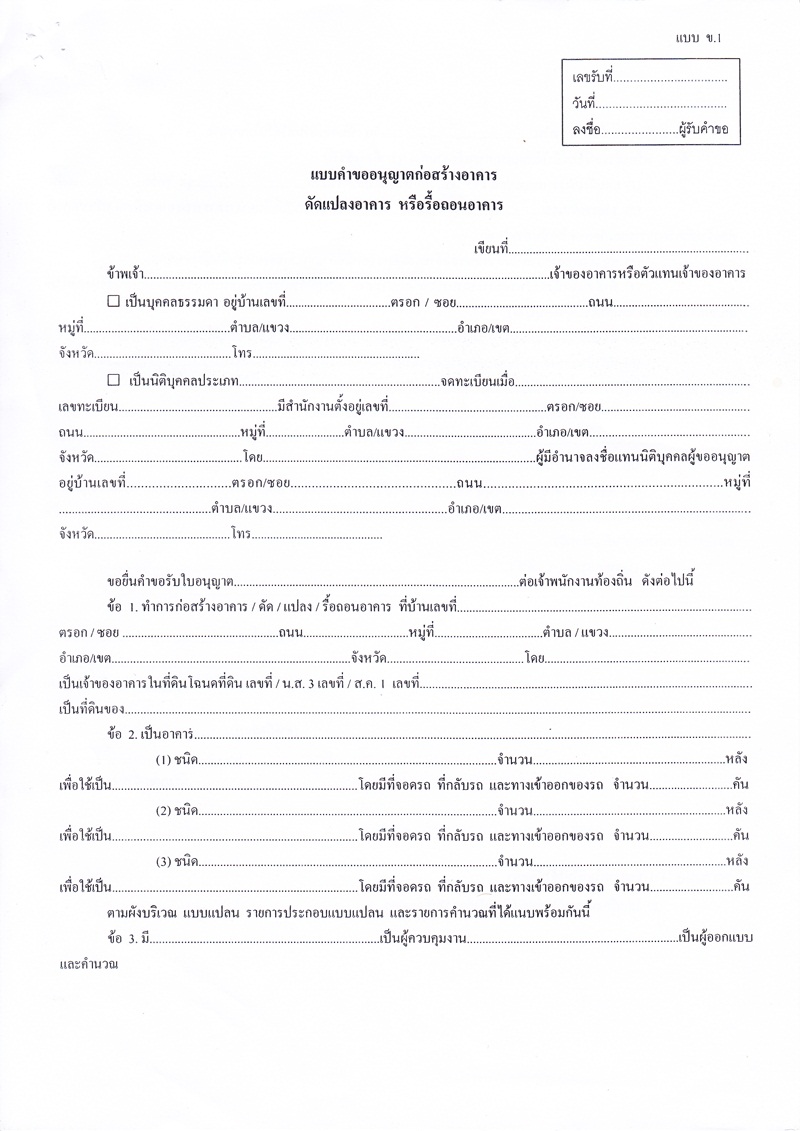 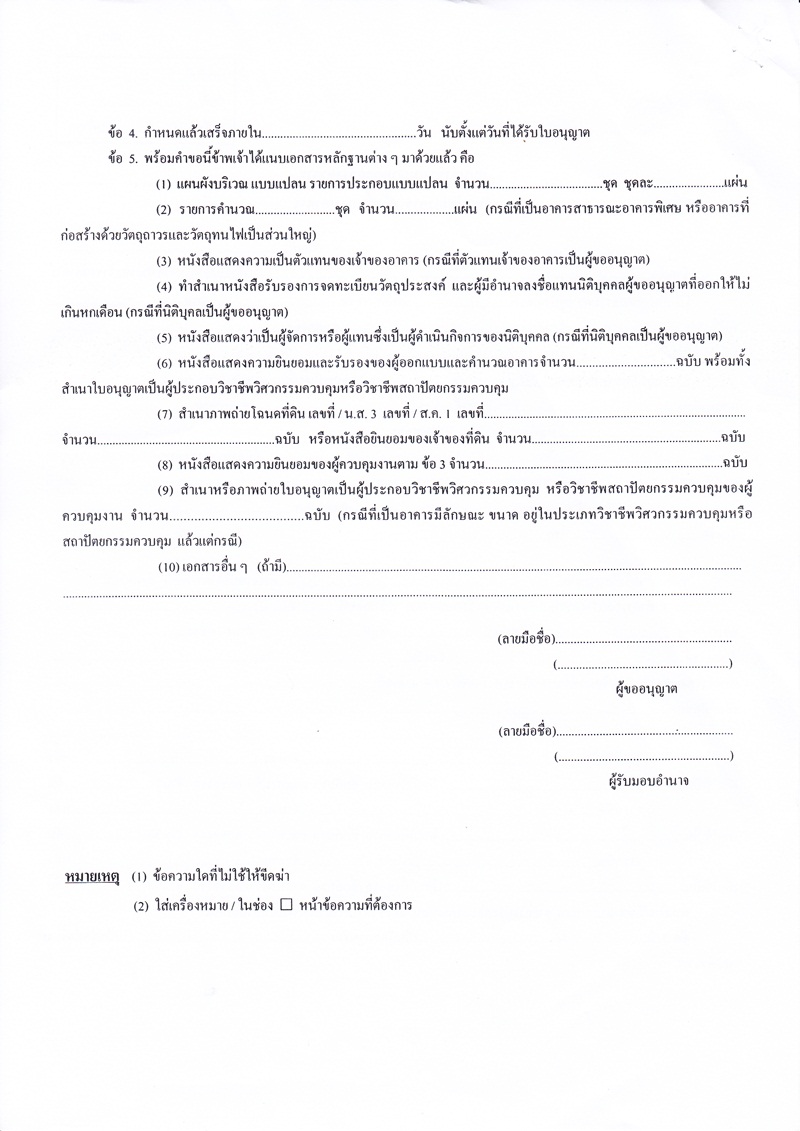 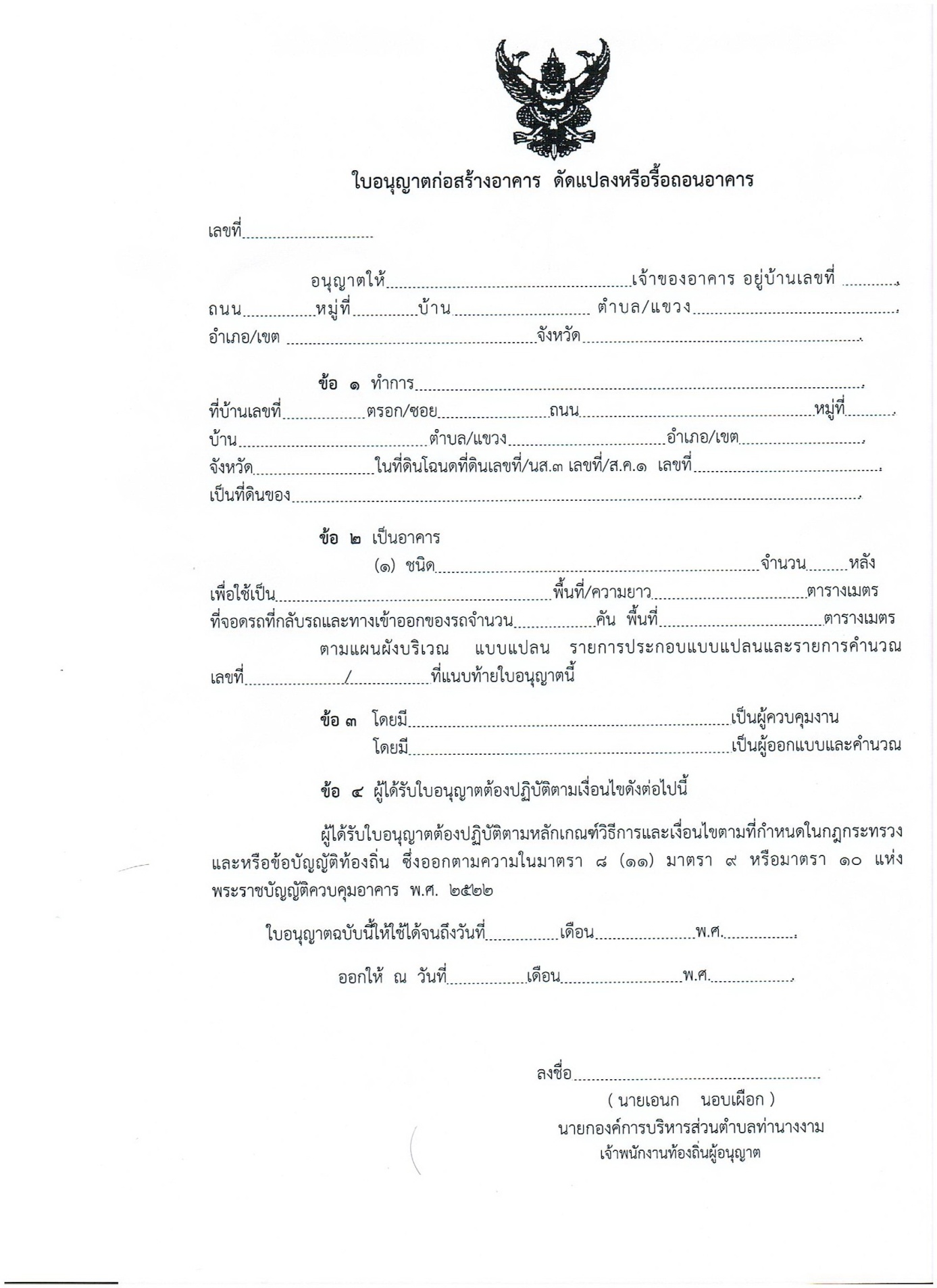 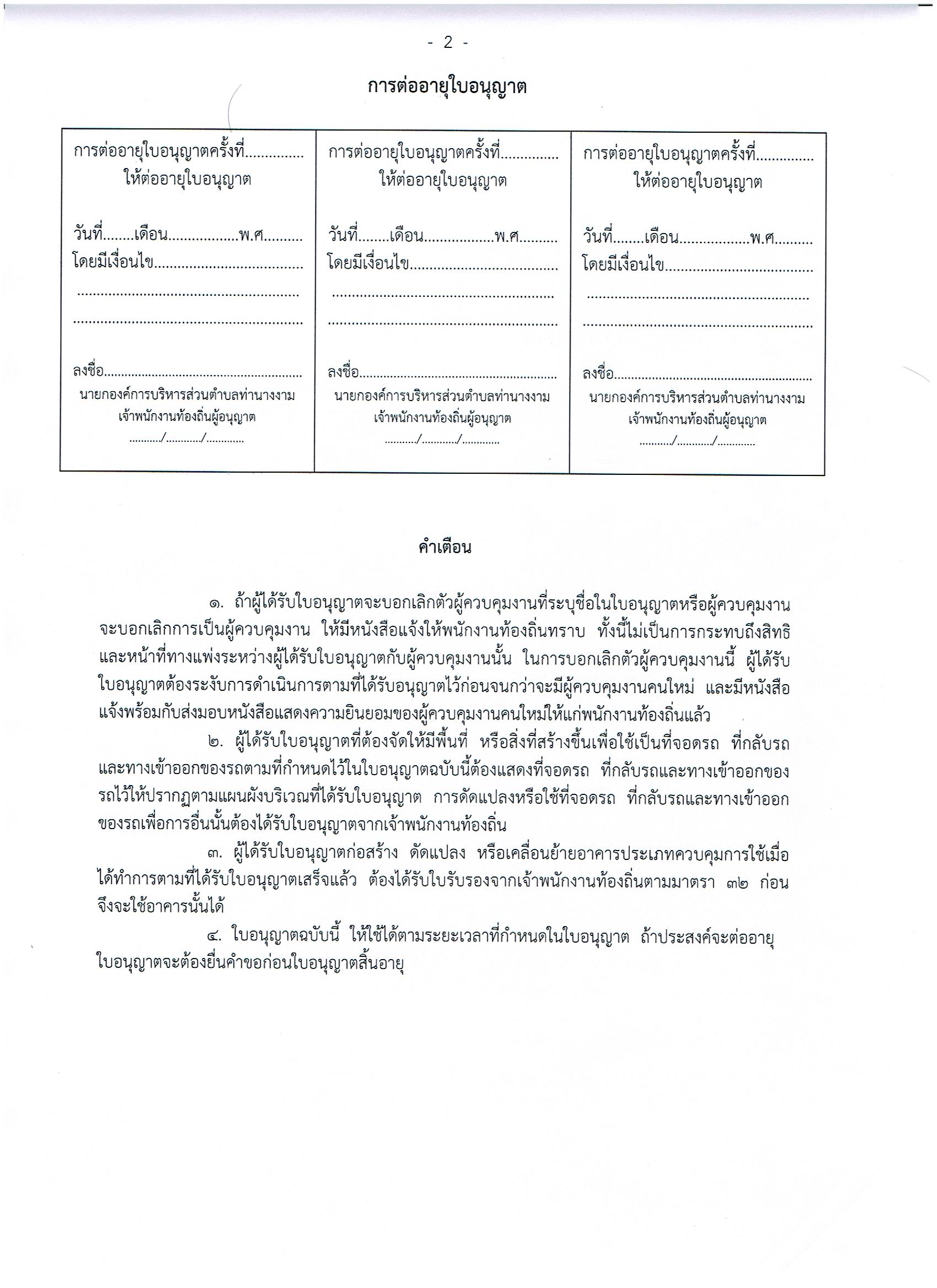 งานให้บริการ              การขออนุญาตปลูกสร้าง/รื้อถอน/ดัดแปลง/ต่อเติมอาคารหน่วยงานที่รับผิดชอบ                     ส่วนโยธา  องค์การบริหารส่วนตำบลท่านางงามขอบเขตการให้บริการขอบเขตการให้บริการสถานที่ / ช่องทางการให้บริการระยะเวลาเปิดให้บริการงานออกแบบและควบคุมอาคาร  ส่วนโยธา โทรศัพท์ : ๐๕๕ – ๙๐๖๐๖๐ ต่อ ๑๕วันจันทร์ ถึง วันศุกร์(ยกเว้นวันหยุดที่ทางราชการกำหนด)ตั้งแต่เวลา 08.30 - 16.30 น.หลักเกณฑ์วิธีการและเงื่อนไขในการยื่นคำขอพระราชบัญญัติควบคุมอาคาร (พ.ศ. 2522) พระราชบัญญัติควบคุมอาคาร ฉบับ ที่ 2 (พ.ศ. 2535) และพระราชบัญญัติควบคุมอาคาร ฉบับที่ 3 (พ.ศ. 2543) เพื่อประโยชน์แห่งความปลอดภัยของประชาชนกำหนดให้ผู้ใดที่ประสงค์จะปลูกสร้างอาคาร รื้อถอน ดัดแปลง หรือต่อเติมอาคาร ต้องขออนุญาต ณ ที่ทำการองค์กรปกครองส่วนท้องถิ่นในเขตพื้นที่ขั้นตอนระยะเวลาการให้บริการขั้นตอนระยะเวลาการให้บริการขั้นตอนหน่วยงานผู้รับผิดชอบ1. ผู้ขออนุญาตยื่นคาขอพร้อมเอกสารหลักฐานที่เกี่ยวข้อง2. เจ้าหน้าที่ตรวจสอบเอกสารหลักฐาน3. ตรวจสอบพื้นที่ขออนุญาตก่อสร้าง4. รวบรวมเอกสารหลักฐานเสนอปลัด อบต.และนายก อบต.พิจารณา5. เก็บค่าธรรมเนียมและออกใบอนุญาตงานออกแบบและควบคุมอาคาร  ส่วนโยธา โทรศัพท์ : ๐๕๕ – ๙๐๖๐๖๐ ต่อ ๑๕ระยะเวลาใช้ระยะเวลา 7  วัน/รายรายการเอกสารหลักฐานประกอบเอกสารหรือหลักฐานที่ต้องใช้1. ใบขออนุญาตปลูกสร้างอาคาร (ข.1) โดยกรอกข้อความให้ครบถ้วน2. สำเนาทะเบียนบ้านและบัตรประจำตัวประชาชนของผู้ขออนุญาตพร้อมเซ็นรับรองสำเนาทุกหน้า3. สำเนาโฉนดที่ดินขนาดเท่าตัวจริง จำนวน 2 ชุด โดยให้เจ้าของที่ดินเซ็นชื่อรับรองสำเนาทุกหน้า4. สำเนาทะเบียนบ้านและบัตรประจำตัวประชาชนเจ้าของที่ดินเซ็นชื่อรับรองสำเนาทุกหน้า5. หนังสือยินยอมให้ทำการปลูกสร้างอาคารในที่ดิน (ในกรณีปลูกสร้างอาคารในที่ดินบุคคลอื่น)6. หนังสือมอบอำนาจพร้อมอากร 30 บาท (ถ้ามี)7. หนังสือรับรองของผู้ประกอบวิชาชีพวิศวกรรมควบคุม (กรณีที่เป็นอาคารที่มีลักษณะขนาดอยู่ในประเภทเป็นวิชาชีพวิศวกรรมควบคุม)8. สำเนาหรือภาพถ่ายใบอนุญาตเป็นผู้ประกอบวิชาชีพวิศวกรรม9. รายการคำนวณ 1 ชุด10. หนังสือรับรองของผู้ประกอบวิชาชีพสถาปัตยกรรม (กรณีเข้าข่ายต้องควบคุมตามกฎกระทรวง )11. สำเนาหรือภาพถ่ายใบอนุญาตเป็นผู้ประกอบวิชาชีพสถาปัตยกรรม12. หนังสือยินยอมให้ก่อสร้างชิดแนวเขตที่ดิน (กรณีสร้างชิดแนวเขตที่ดิน)13. แบบแปลนรูปแบบต่าง ๆ และผังบริเวณไม่เกิน จำนวน 3 ชุด14. วิศวกรผู้คำนวณให้ลงลายมือชื่อหรือสานักงานและที่อยู่ลงในแบบแปลนแผนผังทุกแผ่นหมายเหตุในกรณีผู้ยื่นขออนุญาตปลูกสร้างอาคารในนามห้างหุ้นส่วนหรือบริษัท ให้ประทับตรา ห้างหรือบริษัทด้วย และสาเนาหนังสือรับรองการจดทะเบียนที่ออกให้ไม่เกิน 6 เดือนได้ตรวจสอบเอกสารหลักฐานในการยื่นขออนุญาตถูกต้องแล้วค่าธรรมเนียมค่าธรรมเนียมการออกใบอนุญาต- ใบอนุญาตก่อสร้าง ฉบับละ 20บาท- ใบอนุญาตดัดแปลง ฉบับละ 10บาท- ใบอนุญาตรื้อถอน ฉบับละ 10บาท- ใบอนุญาตเปลี่ยนการใช้ ฉบับละ 20บาท- ใบรับรอง ฉบับละ 10บาท- ใบแทนใบอนุญาตหรือใบแทนใบรับรอง ฉบับละ 5 บาทการไม่ยื่นแบบและชำระภาษีภายในกำหนดค่าธรรมเนียมการต่ออายุใบอนุญาต- ใบอนุญาตก่อสร้าง ฉบับละ 20บาท- ใบอนุญาตดัดแปลง ฉบับละ 10บาท- ใบอนุญาตรื้อถอน ฉบับละ10บาท- ใบอนุญาตเคลื่อนย้าย ฉบับละ 10บาทค่าธรรมเนียมการตรวจแบบแปลนก่อสร้างหรือดัดแปลงอาคาร1. อาคารไม่เกิน 2 ชั้น สูงไม่เกิน 12 เมตร ตร.ม. ละ 50 สตางค์2. อาคารไม่เกิน 3 ชั้น และสูงเกิน 12 เมตร แต่ไม่เกิน 15 เมตร ตร.ม. ละ 12 บาท3. อาคารสูงเกิน 3 ชั้น หรือสูงเกิน 15 เมตร ตร.ม. ละ 4 บาท4. ป้าย ตร.ม. ละ 4 บาทการรับเรื่องร้องเรียนถ้าการให้บริการไม่เป็นไปตามข้อตกลงที่ระบุไว้ข้างต้นสามารถติดต่อเพื่อร้องเรียนได้ที่ องค์การบริหารส่วนตำบลท่านางงาม โทรศัพท์ : 0๕๕- ๙๐๖๐๖๐ หรือ เว็บไซต์ http://www.thanangngam.go.thตัวอย่างแบบฟอร์มคำขออนุญาตก่อสร้างอาคารดัดแปลงอาคารหรือรื้อถอนอาคาร(แบบข.1)ตัวอย่างแบบฟอร์มใบอนุญาตก่อสร้างอาคารดัดแปลงอาคารหรือรื้อถอนอาคาร(แบบอ.1)